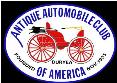 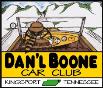                  DAN’L BOONE REGION CAR CLUB President		   Randy Still                       423-245-4000               Vice President	   Marty Lane                      423-557-4159Secretary		   Sharon Williams              615-525-6216Treasurer	               Wayne Lambert               423-276-3741                                                          Sunshine	                                                                                                Newsletter Editor         Frankie S. Lambert         423-534-3358Allandale Chairman     David Williams	          423-765-1095                                          Board of Directors Don Wood (Chairman), Members at Large: Sergio Merluzzi,  Howard Osborne, Tom Wright      XLIV                                                                                                              December 2022     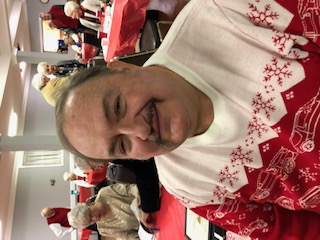 RAMBLINGS FROM RANDY –December 2022Where did 2022 go?  I can hardly believe that it is time for our Christmas Party.  Though, I have had multiple surgeries this year, I am pleased to say that I have not missed a Region Meeting.  The care, support, and prayers of our members have helped see me through a difficult time. On Tuesday, December 13th, we will gather at Giuseppe's for our annual Christmas Dinner.  We will each pay for our own dinner as usual,  but you NEED TO RSVP to me by noon on DEC. 9.  e-mail rstillcars@aol.com or call or text to 4233.335.0675. We will review the year and install our new officers for 2023.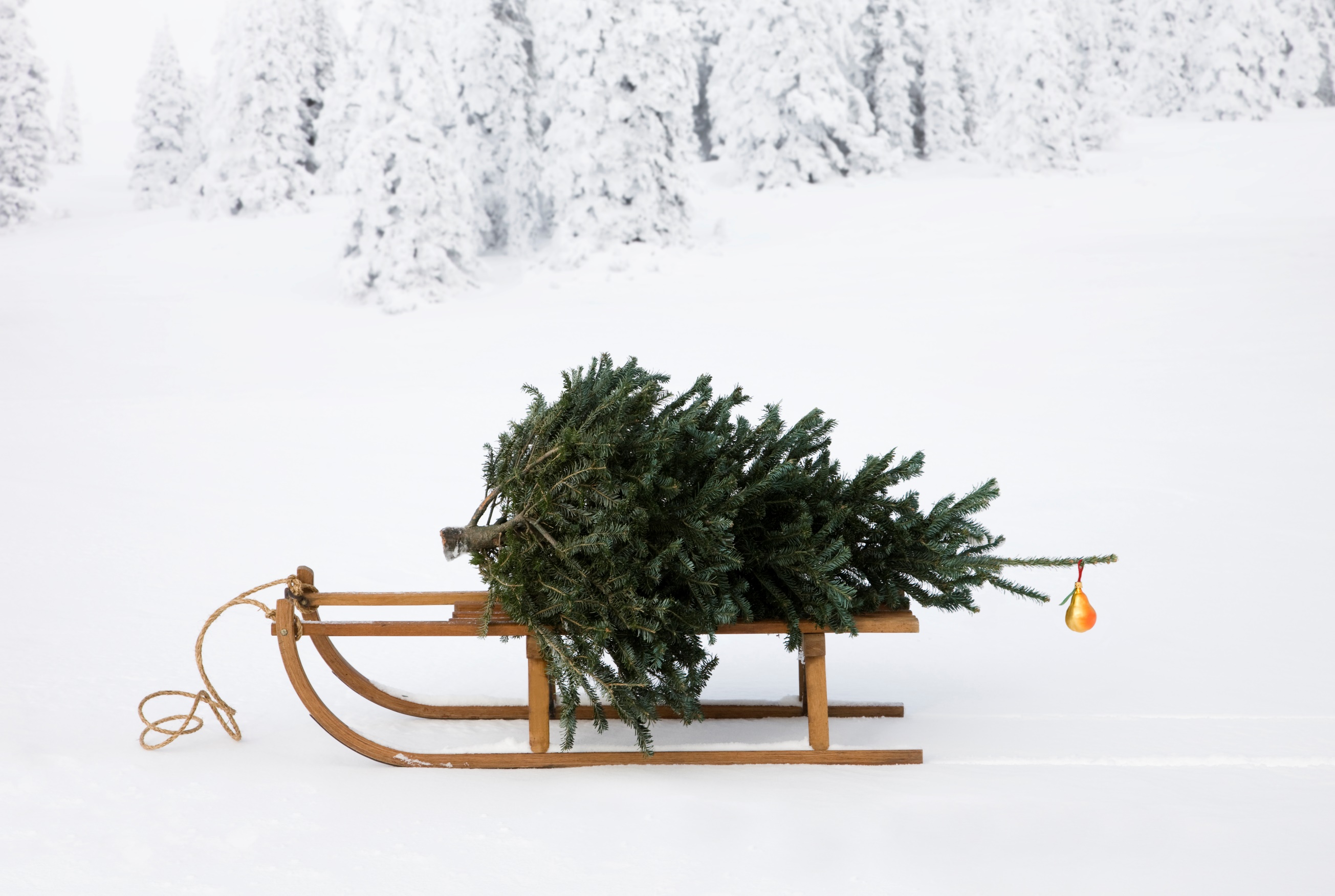 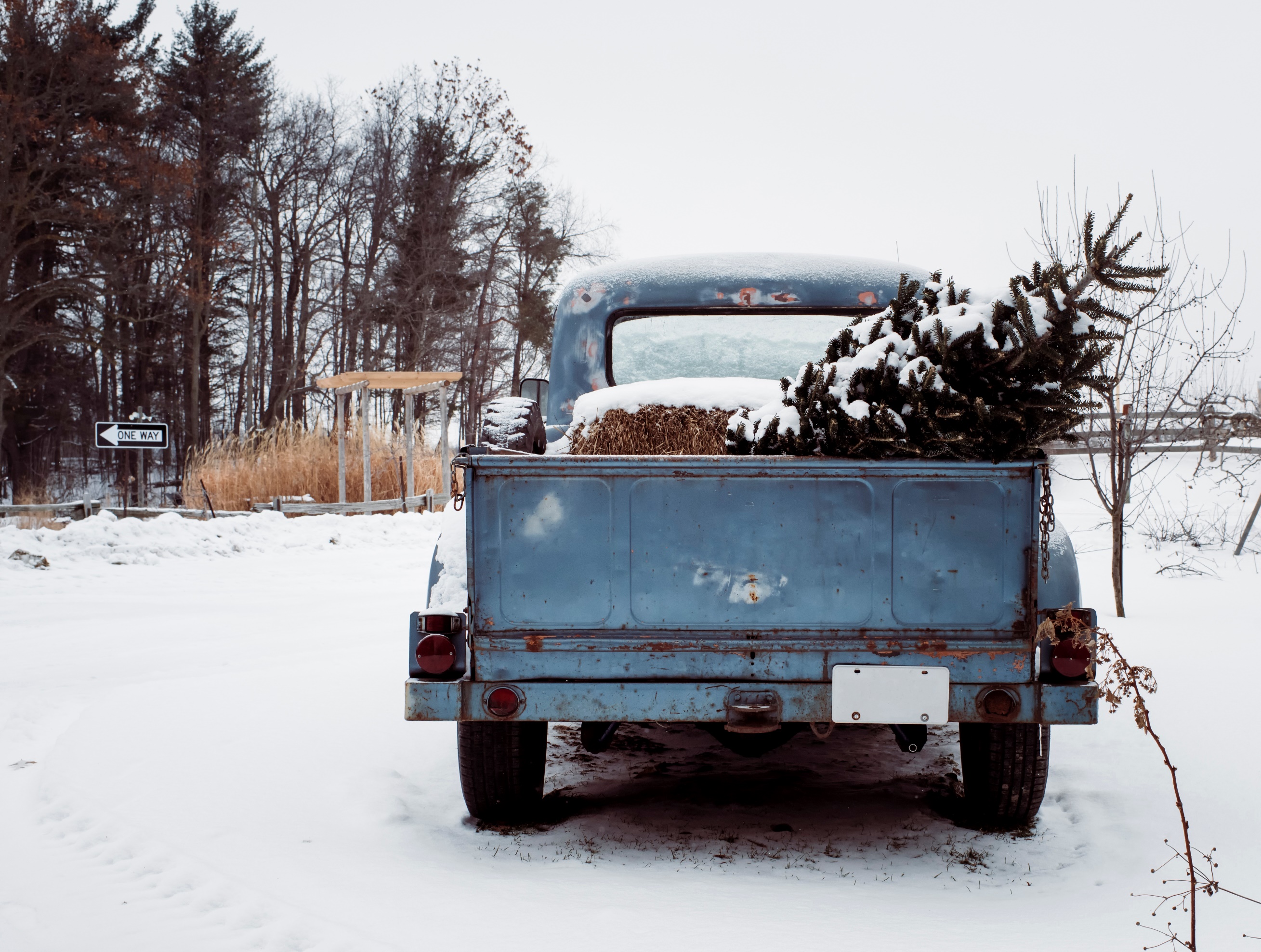 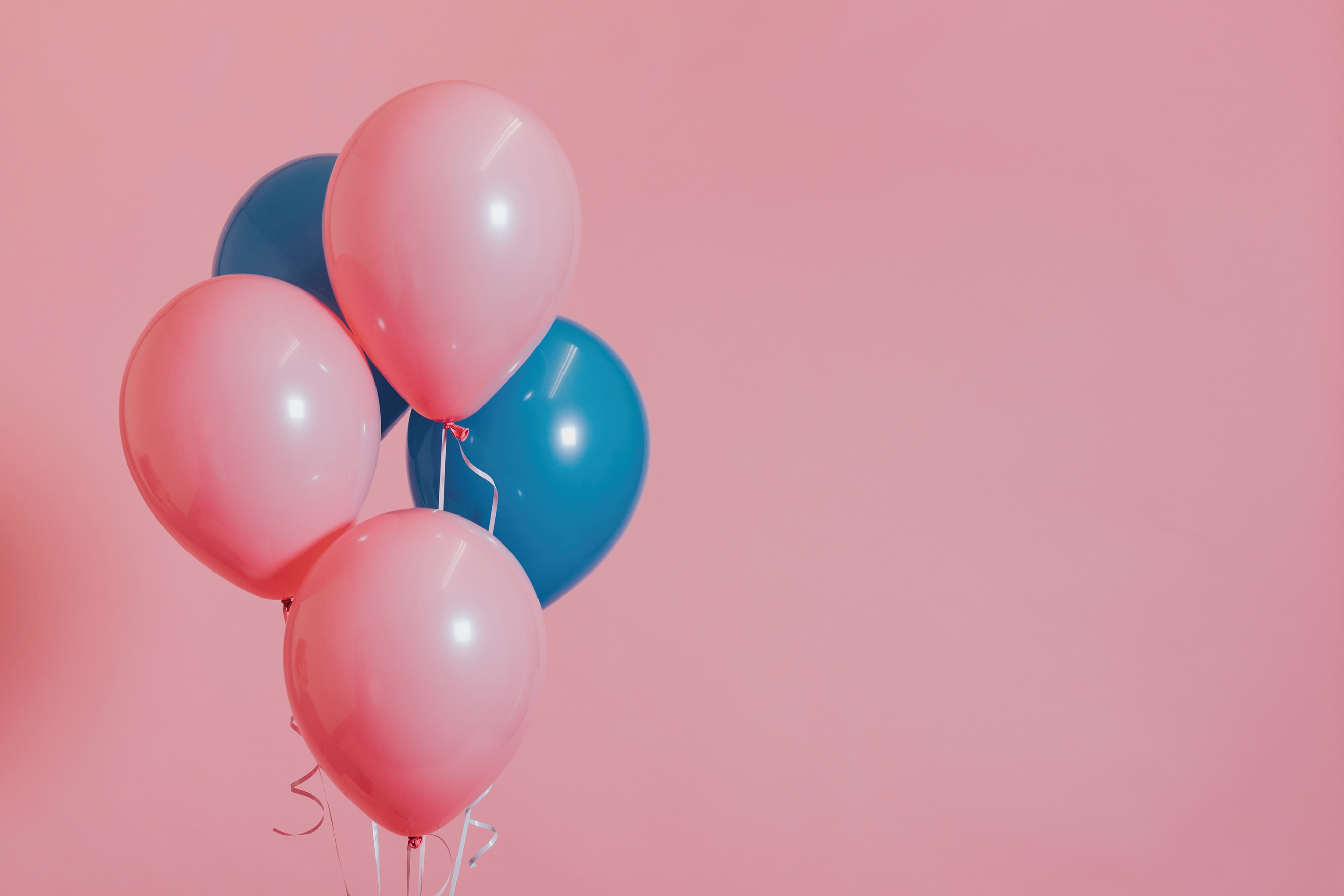 Randy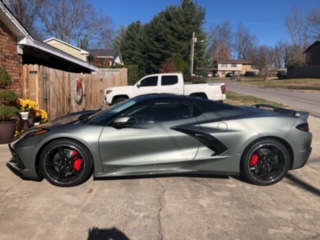 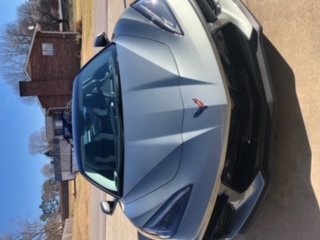 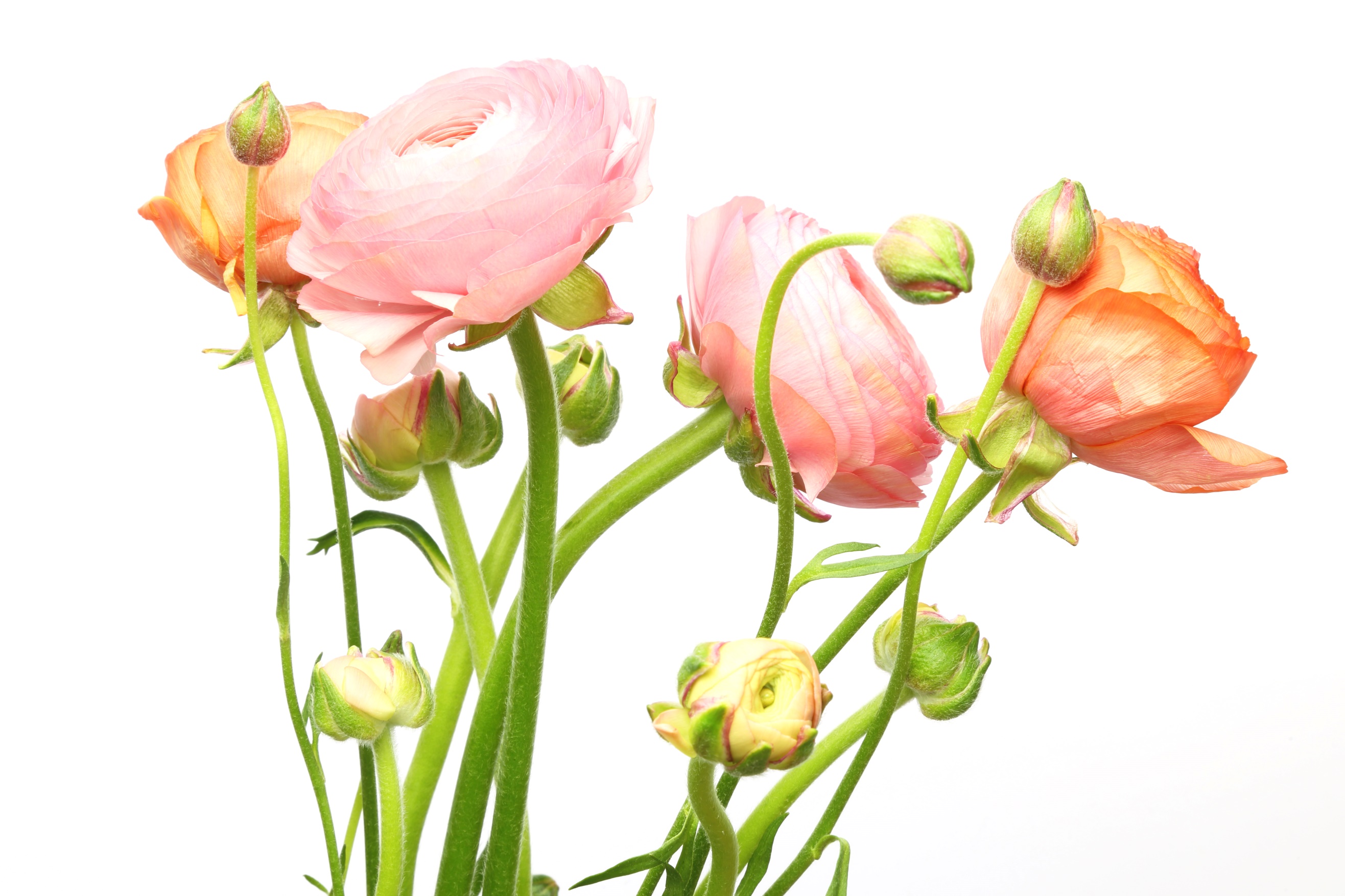 Calendar of EventsDec. 3 Annual Region Christmas Banquet, Giuseppe's 6PMJan. 23, AACA National Meet, Miami, FLFeb. 9-11 AACA National Convention, Williamsburg, VAFeb.25 Boca Raton Concours, Boca Raton, FLMar. 4-5 The Amelia, Amelia Island, FLApr. 15 AACA National Meet, Charlotte, NCApr.30-May 3 Southeastern AACA Divisional Tour.  Oak Ridge, TNMay 7 Greenbrier Concours, White Sulphur Springs, WVMay 18-20 AACA National Meet, Gettysburg, PAJune 11 Ault Park Concours, Cincinnati, OHJuly 15 Keeneland Concours, Lexington, KYJuly 26-29 AACA National Meet, Norwich, NYMay 27 Wilderness Trail Rod Run, Downtown KingsportAug. 10-12 AACA Grand National Meet, Bettendorf, IAAug. 20 Pebble Beach Concours, Carmel, CASept. 17 ANNUAL REGION MEET at Allandale Mansion, Kingsport, TNOct. 3-6 AACA National Meet, Hershey, PANov. 3-5 Hilton Head Concours, Hilton Head Island, SC                                                                               Merry Christmas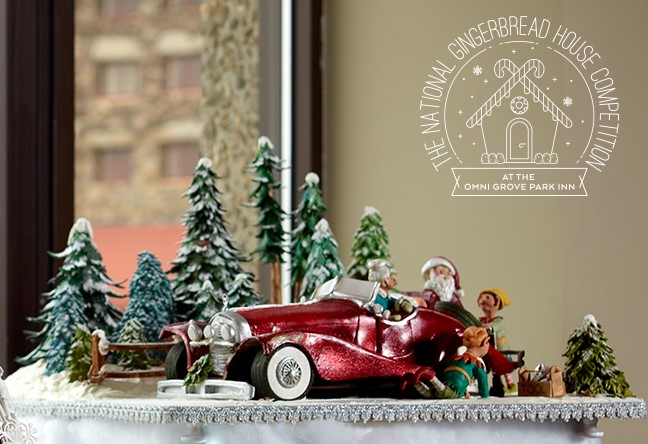 